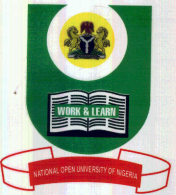 NATIONAL OPEN UNIVERSITY OF NIGERIAUniversity Village, 91 Cadastral Zone, Nnamdi Azikwe Expressway, Jabi, AbujaFACULTY OF SCIENCE DEPARTMENT OF COMPUTER SCIENCECIT463:  Introduction to Multimedia Technology				Credit Units: 2Instruction: Answer Question (1) (25marks) and any other three questions each carrying 15 marks							Time: 2 hours1a) 	What is multimedia technology? (2marks) b)	State  six essential features desirable to multimedia system (12 marks)  c)	Give four  areas in which multimedia system is applicable (1 mark)  d) Compare the Client-Server architecture and Peer-to-Peer architecture (10 marks)2a) Describe the key elements of protocol	(6 marks)b) Enumerate the differences between an analogue videotape and a digital video format (6 marks)c) Identify the differences between an analogue audio and a digital audio (3marks)3a) Explain the concept of video conferencing 	(3 marks)  b) What are the components required for a videoconferencing system	(5 marks) c)	List the types of dedicated videoconferencing devices	(3 marks)d) Briefly explain the process of creation of digital audio	(4 marks)4).	Write short notes on the following topologies giving advantage(s) of each. Draw diagram where necessary.  		a) Ring	(5 marks)		b) Tree	(5 marks)		c) Mesh	(5 marks)5a) Describe the characteristics of the following types of computer network:	i) Metropolitan Area Network (MAN)	(3 marks)	ii) Wide Area Network (WAN)	(3 marks)	iii) Local Area Network (LAN)	(3 marks)b) What is a multimedia software?	(2 marks)c) 	List FOUR (4) functions of multimedia software		(4 marks)6a) Describe the three major forms of multimedia hardware (14 marks) b)	How is videoconferencing different from videophone call	(1 mark)